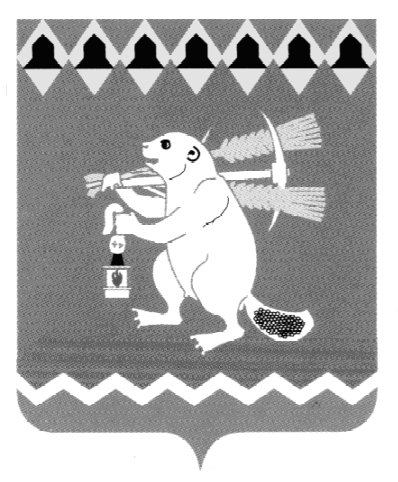 Администрация Артемовского городского округа ПОСТАНОВЛЕНИЕот  19.03.2018                                                                                              № 266-ПАО внесении изменений в постановление Администрации Артемовского городского округа от 13.02.2018 № 129-ПА «О назначении голосования по проектам благоустройства общественных территорий Артемовского городского округа»Руководствуясь постановлением Правительства Российской Федерации от 16.12.2017 № 1578 «О внесении изменений в Правила предоставления и распределения субсидий из федерального бюджета бюджетам субъектов Российской Федерации на поддержку государственных программ субъектов Российской Федерации и муниципальных программ формирования современной городской среды», статьями 30, 31 Устава Артемовского городского округа, с целью участия населения Артемовского городского округа в осуществлении местного самоуправленияПОСТАНОВЛЯЮ:	1. Внести в постановление Администрации Артемовского городского округа от 13.02.2018 № 129-ПА «О назначении голосования по проектам благоустройства общественных территорий Артемовского городского округа» (далее - постановление) следующие изменения:	1.1. наименование постановления изложить в следующей редакции:	«О назначении рейтингового голосования по проектам благоустройства общественных территорий Артемовского городского округа»;	1.2. по тексту постановления слово «голосование» заменить словами «рейтинговое голосование» в соответствующем падеже;	1.3. дополнить постановление пунктом 2.1 следующего содержания:	«2.1. Утвердить составы территориальных счетных комиссий для проведения рейтингового голосования по общественным территориям Артемовского городского округа (Приложение 3).» (Приложение1);	1.4. Перечень мест для рейтингового голосования по общественным территориям Артемовского городского округа (адреса счетных участков), определенный постановлением (Приложение 1), изложить в следующей редакции (Приложение 2).	2. Постановление опубликовать в газете «Артемовский рабочий» и разместить на официальном сайте Артемовского городского округа в информационно-телекоммуникационной сети «Интернет» (www.artemovsky66.ru).   	3. Контроль за исполнением постановления возложить на заместителя главы Администрации Артемовского городского округа – начальника Управления по городскому хозяйству и жилью Администрации Артемовского городского округа Миронова А.И.Глава Артемовского городского округа		                           А.В. СамочерновПриложение 1к постановлению АдминистрацииАртемовского городского округаот 19.03.2018 № 266-ПАПриложение 3к постановлению АдминистрацииАртемовского городского округаот 13.02.2018 № 129-ПАСостав территориальных счетных комиссий для проведения рейтингового голосования по общественным территориям Артемовского городского округаПриложение 2к постановлению АдминистрацииАртемовского городского округаот 19.03.2018 № 266-ПАПриложение 1к постановлению АдминистрацииАртемовского городского округаот 13.02.2018 № 129-ПАПЕРЕЧЕНЬмест для рейтингового голосования по общественным территориямАртемовского городского округа (адреса счетных участков)№ п/пФИОДолжность№ п/пФИОДолжностьТерриториальная счетная комиссия № 1Территориальная счетная комиссия № 1Территориальная счетная комиссия № 11Шастова Елизавета Александровнапредседатель территориальной счетной комиссии2Шастова Евгения Игоревнасекретарь территориальной счетной комиссии3Шастова Маргарита Игоревначлен территориальной счетной комиссииТерриториальная счетная комиссия № 2Территориальная счетная комиссия № 2Территориальная счетная комиссия № 24Хамьянова Елена Степановнапредседатель территориальной счетной комиссии5Ширшова Галина Кафиловнасекретарь территориальной счетной комиссии6Гаряев Алексей Алексеевиччлен территориальной счетной комиссииТерриториальная счетная комиссия № 3Территориальная счетная комиссия № 3Территориальная счетная комиссия № 37Свиридова Ирина Александровнапредседатель территориальной счетной комиссии8Свалова Ольга Викторовнасекретарь территориальной счетной комиссии9Пахомова Елизавета Сергеевначлен территориальной счетной комиссииТерриториальная счетная комиссия № 4Территориальная счетная комиссия № 4Территориальная счетная комиссия № 410Пономарёва Марина Владимировнапредседатель территориальной счетной комиссии11Борисова Наталия Брониславовнасекретарь территориальной счетной комиссии12Мурзина Елена Юрьевна член территориальной счетной комиссииТерриториальная счетная комиссия № 5Территориальная счетная комиссия № 5Территориальная счетная комиссия № 513Кондрашкина Мария Валентиновнапредседатель территориальной счетной комиссии14Налимов Александр Степанович секретарь территориальной счетной комиссии15Голенкова Ольга Андреевначлен территориальной счетной комиссииТерриториальная счетная комиссия № 6Территориальная счетная комиссия № 6Территориальная счетная комиссия № 616Санникова Наталья Анатольевнапредседатель территориальной счетной комиссии17Писчикова Ирина Алексеевнасекретарь территориальной счетной комиссии18Санников Алексей Борисовиччлен территориальной счетной комиссииТерриториальная счетная комиссия № 7Территориальная счетная комиссия № 7Территориальная счетная комиссия № 719Кондрашкина Екатерина Валентиновнапредседатель территориальной счетной комиссии20Чижмаков Александр Витальевичсекретарь территориальной счетной комиссии21Иващененко Вячеслав Борисовиччлен территориальной счетной комиссииТерриториальная счетная комиссия № 8Территориальная счетная комиссия № 8Территориальная счетная комиссия № 822Фадеева Людмила Сергеевнапредседатель территориальной счетной комиссии23Туркова Татьяна Сергеевнасекретарь территориальной счетной комиссии24Фадеева Альфия Искаковначлен территориальной счетной комиссииТерриториальная счетная комиссия № 9Территориальная счетная комиссия № 9Территориальная счетная комиссия № 925Миронова Светлана Геннадьевнапредседатель территориальной счетной комиссии26Тумашева Анна Вячеславовнасекретарь территориальной счетной комиссии27Малых Ольга Викторовначлен территориальной счетной комиссииТерриториальная счетная комиссия № 10Территориальная счетная комиссия № 10Территориальная счетная комиссия № 1028Уточкина Галина Трудовнапредседатель территориальной счетной комиссии29Свалов Дмитрий Владимировичсекретарь территориальной счетной комиссии30Кувалдина Елена Владимировначлен территориальной счетной комиссииТерриториальная счетная комиссия № 11Территориальная счетная комиссия № 11Территориальная счетная комиссия № 1131Баданина Наталия Владимировнапредседатель территориальной счетной комиссии32Нагорных Людмила Ивановнасекретарь территориальной счетной комиссии33Потаскуева Наталия Ивановначлен территориальной счетной комиссииТерриториальная счетная комиссия № 12Территориальная счетная комиссия № 12Территориальная счетная комиссия № 1234Сотникова Елена Анатольевнапредседатель территориальной счетной комиссии35Заркова Людмила Павловнасекретарь территориальной счетной комиссии36Серебренников Владимир Михайловиччлен территориальной счетной комиссииТерриториальная счетная комиссия № 13Территориальная счетная комиссия № 13Территориальная счетная комиссия № 1337Зотина Елена Александровнапредседатель территориальной счетной комиссии38Соловьёва Татьяна Александровнасекретарь территориальной счетной комиссии39Суховеркова Ирина Юрьевначлен территориальной счетной комиссииТерриториальная счетная комиссия № 14Территориальная счетная комиссия № 14Территориальная счетная комиссия № 1440Юрчихина Ольга Ивановнапредседатель территориальной счетной комиссии41Дуденкова Надежда Петровнасекретарь территориальной счетной комиссии42Козицина Екатерина Владимировначлен территориальной счетной комиссииТерриториальная счетная комиссия № 15Территориальная счетная комиссия № 15Территориальная счетная комиссия № 1543Хрячкова Кристина Владимировнапредседатель территориальной счетной комиссии44Ларионова Дарья Андреевнасекретарь территориальной счетной комиссии45Форышева Екатерина Юрьевначлен территориальной счетной комиссииТерриториальная счетная комиссия № 16Территориальная счетная комиссия № 16Территориальная счетная комиссия № 1646Опарина Виктория Викторовнапредседатель территориальной счетной комиссии47Зарубина Наталья Сергеевнасекретарь территориальной счетной комиссии48Косарева Светлана Фанильевначлен территориальной счетной комиссииТерриториальная счетная комиссия № 17Территориальная счетная комиссия № 17Территориальная счетная комиссия № 1749Никонова Анастасия Валерьевнапредседатель территориальной счетной комиссии50Коркина Ксения Олеговнасекретарь территориальной счетной комиссии51Бунькова Ольга Игорьевначлен территориальной счетной комиссииТерриториальная счетная комиссия № 18Территориальная счетная комиссия № 18Территориальная счетная комиссия № 1852Бабченко Виктор Ивановичпредседатель территориальной счетной комиссии53Бабченко Галина Алексеевнасекретарь территориальной счетной комиссии54Гилева-Живых Наталья Михайловначлен территориальной счетной комиссииТерриториальная счетная комиссия № 19Территориальная счетная комиссия № 19Территориальная счетная комиссия № 1955Кондрашкин Валентин Ивановичпредседатель территориальной счетной комиссии56Кондрашкин Юрий Ивановичсекретарь территориальной счетной комиссии57Суров Ярослав Сергеевиччлен территориальной счетной комиссии№ п/пМесто проведения голосования по общественным территориямНомер территориального счетного участкаАдрес проведения голосования по общественным территориям12341МБУК «ДК им.Попова»1г.Артемовский, пер.Заводской, 42МБОУ «СОШ № 10»2г.Артемовский, ул.Пригородная, 2А3НОУ «Школа-интернат №11 среднего (полного) общего образования ОАО «РЖД»»3г. Артемовский, ул. Кронштадская, 124МАОУ «СОШ №56»4г.Артемовский, ул. Свободы, 825Нежилое встроенно-пристроенное помещение № 1 (клуб)5г. Артемовский, ул. Паровозников, 306Административное здание дистанции погрузочно-разгрузочных работ (МЧ-2)6г. Артемовский, ул. Станционная, 1к7МАОУ «Лицей №21»7г. Артемовский, ул. Мира,14  8Административное здание ГБУ СО «Егоршинское лесничество»8г. Артемовский, ул. Красный Луч, 37а9МАОУ «СОШ № 12»9г. Артемовский, ул. Терешковой, 1510ГБОУ СПО СО «Артемовский колледж точного приборостроения»10г. Артемовский, ул. Мира, 1311МАОУ «СОШ № 1»11г. Артемовский, ул.Комсомольская,  612МБУК АГО ГЦД «Горняк»12г. Артемовский, ул. Комсомольская, 213МБУК АГО ДК «Энергетик»13г. Артемовский, пл. Советов, 614МБОУ «СОШ №6»14г. Артемовский, ул. Чайковского, 2а15МБОУ «СОШ №2»15г. Артемовский, ул. Котовского,  416МБДОУ «Детский сад №4»16г. Артемовский, ул. Лесная, 1017МБОУ «СОШ №3»17г. Артемовский,ул. Лесная, 2318Здание нежилого назначения (дом культуры «Романтик»)18г. Артемовский, ул. Прилепского, 2а     19МБОУ «СОШ № 4»19Артемовский район, с.Покровское,ул. М. Горького, 120МБОУ «СОШ № 8»19Артемовский район, п.Буланаш, ул. Комсомольская, 721МБОУ «СОШ № 9»19Артемовский район, п.Буланаш, ул. Комсомольская, 2122МБОУ «ООШ № 11»19Артемовский район, с.Писанец , ул. Школьная, 423МБОУ «СОШ № 16»19Артемовский район, с.Сосновый Бор, ул. Черемушки, 524МБОУ «СОШ № 14»19Артемовский район, п.Красногвардейский , ул. Усиевича, 16